Delo na daljavo: 4. teden 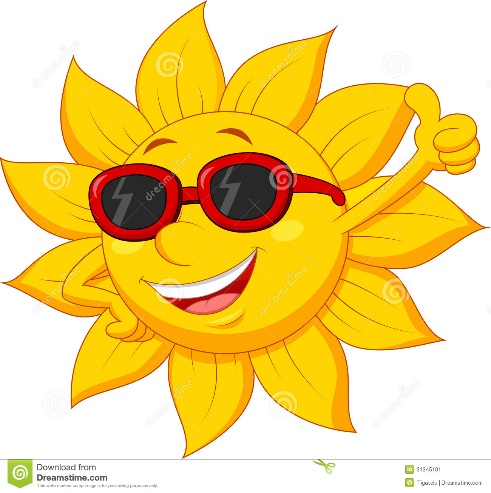 Pouk OPB5 v 2.b, v sredo 8.4.2020 Pozdravljeni učenci/ke: Izdelaj dirkalni avto.  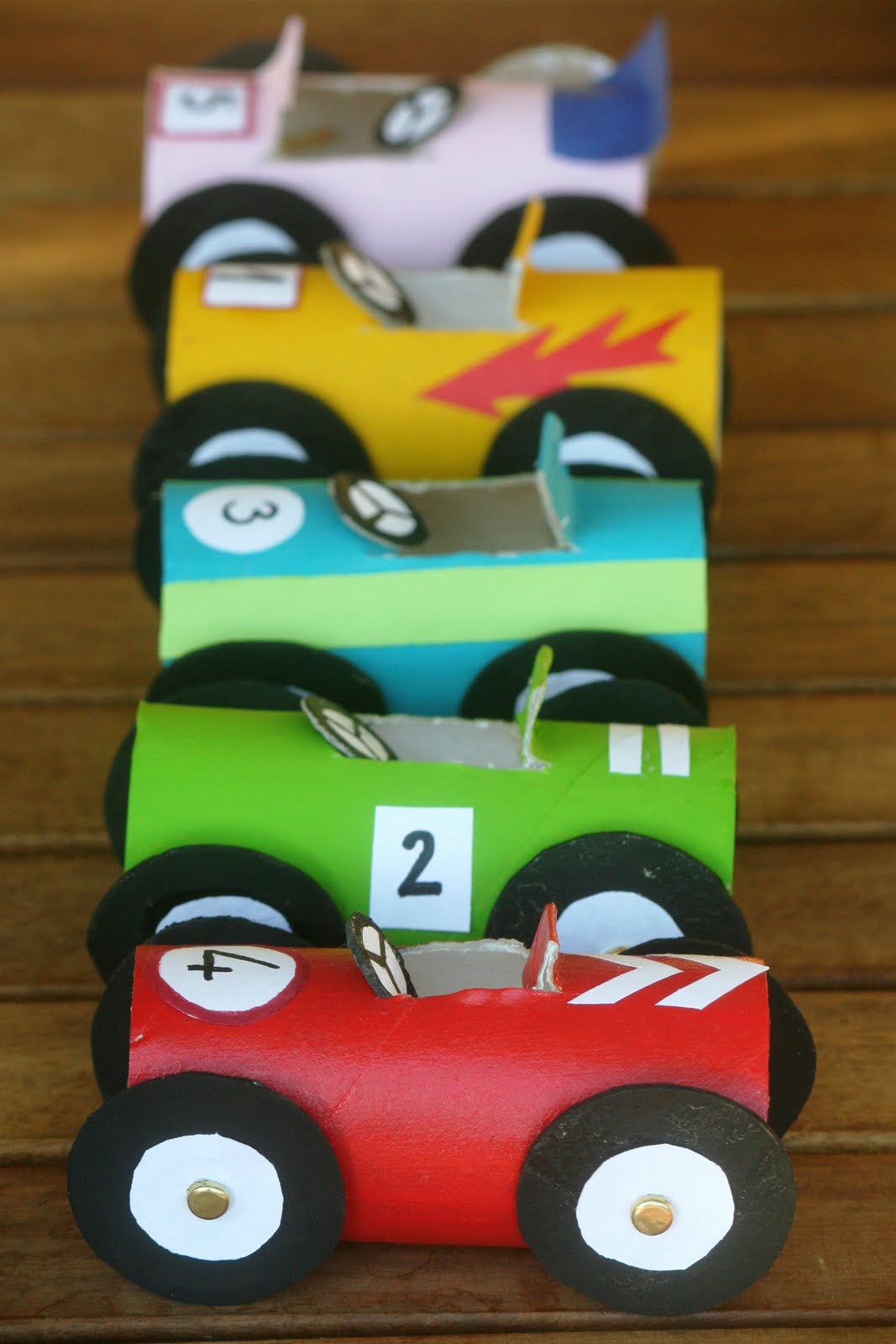 Kaj potrebujete:rolico wc papirjatrši papir (za kolesa in volan)škarjebarve (vodene, tempere …)lepilo4 bucike Navodila: pobarvaj avto po svoji željiokrasi ga s kakšnimi vzorčkina vrhu napravi luknjo (ne izreži popolnoma)luknjo zareži po dolžini in na sredini po širinien del zavihaj navzgor za naslonjalo, na drugega prilepiš volannariši 4 kroge, pobarvaj in pritrdi z bucikami za kolesanariši volan in ga prilepiČe bi mi kdo želel pokazati svoj izdelek, ima kakšno vprašanje, potrebuje pomoč … me lahko dobi na: maja.brate@guest.arnes.si